БИЗНЕС-Концепция «Деятельность в области фотографии»Для осуществления деятельности в области фотографии необходимо зарегистрироваться в качестве самозанятого гражданина или индивидуального предпринимателя2021 годШаг 1. Выбрать форму введения деятельностиОсуществлять деятельность в качестве: - Самозанятого гражданина*физическое лицо -  использует налог на профессиональный доход (НПД)- Индивидуального предпринимателя физическое лицо, зарегистрированное в установленном законом порядке и осуществляющее предпринимательскую деятельность без образования юридического лица. Субъект предпринимательской деятельности.Системы налогообложения: (ОСН, УСН (доходы), УСН (доходы - расходы), ПСН) * (в качестве самозанятого может быть зарегистрирован, как индивидуальный предприниматель, так и физическое лицо)Шаг 2. - Зарегистрироваться:в качестве самозанятого гражданинаПостановка на учёт осуществляется в отделении ИФНС по месту постоянной регистрации такого гражданина, при этом он может подать заявление:- через мобильное приложение "Мой налог";- на сайте ФНС России; - через банк или портал госуслугилив качестве индивидуального предпринимателя Постановка на учёт осуществляется Едином центре регистрации, расположенном в Межрайонной ИФНС России № 9 по Орловской области, по адресу: г. Орел, ул. Герцена, 20, при этом гражданин может подать заявление через:центр «Мои документы»центр «Мой бизнес» (г. Орел, ул. Салтыкова-Щедрина,34)зарегистрировать ИП онлайн, используя ЭЦП (с. 01.06.2021 на территории РФ стартовал пилотный проект ФНС России по выдаче ЭЦП на безвозмездной основе – бесплатно, необходимо только будет предоставить носитель ключевой информации, сертифицированный ФСТЭК России или ФСБ России.)Шаг 3. Место для осуществления деятельностиДля творческих личностей, владеющих фотоаппаратом и предпочитающих гибкий график работы, бизнес на фотосессиях – лучший вариант. Как правило, начинающему фотографу необходимости в оборудовании студии нет. Единственное строгое исключение делается в том случае, когда приоритетным направлением выбрана именно студийная съемка. Но даже в этом случае можно воспользоваться оборудованными фотостудиями, сдающимися в аренду.  Подобрать тематически оформленную студию проще и бюджетнее, чем заниматься собственной.Шаг 4.Рассчитать затраты, необходимые для реализации проектаШаг 5.Виды продукцииРасчет прогнозируемой выручки за месяц (при минимуме заказов) - 29500 руб. Шаг 6.  Рассчитать перечень постоянных и переменных расходовШаг 7.  Расчет налоговых платежей в бюджетПодробную информацию можно получить здесь: https://npd.nalog.ru/Отсутствует обязанность по уплате фиксированных взносов на пенсионное страхование. Пенсионное страхование осуществляется в добровольном порядке.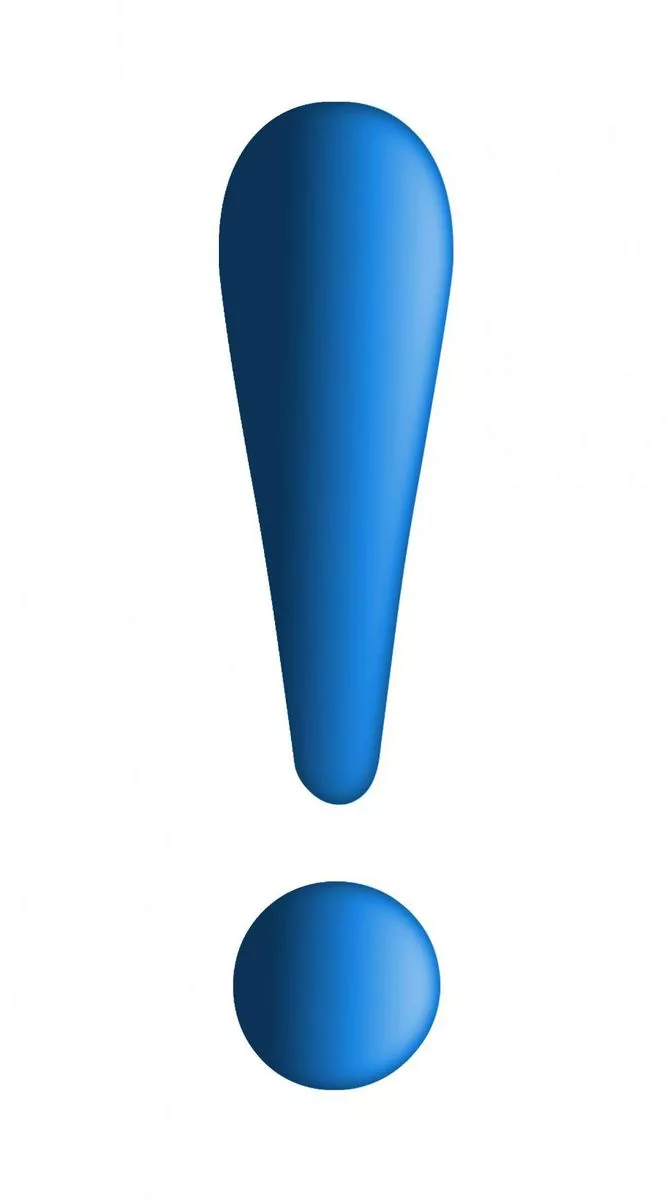 Шаг 8. Финансовые результаты деятельностиПРИЛОЖЕНИЕ Требования контрольно-надзорных органов 1. Классификация проверокПроверки принято делить на плановые и внеплановые. Плановые проверки проводятся не чаще одного раза в течение трёх лет.При плановой проверке назначается точная дата приезда контролирующих органов.График устанавливается заранее и публикуется на официальном сайте соответствующей государственной инстанции. Плановые проверки нацелены на регулирование соблюдения ИП норм законодательства и общепринятых правил безопасности.Внеплановые проверки осуществляются государственными инстанциями при получении жалобы на действия ИП, а также с целью контроля за выполнением оставленных ранее предписаний.Кроме этого, проверка может быть двух видов:выездная;документарная.Порядок осуществления данных проверок, их длительность и частота, правомочия и обязанности контролирующих органов закреплены в ФЗ № 294 от 26 декабря 2008 года. Процедура регулирования деятельности ИП налоговой инспекцией не попадает под действие данного федерального закона, потому как регламентируется положениями Налогового кодекса РФ.Подробнее о проверках здесь: https://urmozg.ru/biznes/kto-mozhet-proveryat-ip/МаркетингЗадумайтесь о продвижении бизнеса.  Без демонстрации работ найти клиентов будет очень проблематично.Кроме фотографий на бумаге, стоит сделать подборку и разместить ее в интернете: создать тематическую группу в социальных сетях, предложить материал на специализированные сайты. Фотографии в портфолио должны быть качественными.Фотографии должны быть отсортированы в альбомы в соответствии с тематикой (свадебные, детские, романтические, постановочные, пейзажные).Портфолио должно предоставить клиенту некоторое количество личной информации о фотографе, обязательно стоит указать наличие специального образования (если оно есть), участие в выставках и конкурсах.Клиент должен четко видеть цены на предлагаемые услуги, это сэкономит время обеих сторон.Контактная информация – телефоны, электронная почта, вайбер должны быть действующими.РискиНедостаток навыков для профессиональной фотосессии. Решение: прохождение курсов для обучения.Большая конкуренция. Решение: качественная разработка уникального предложения, интересные образы, высокий уровень качества фотографии, ответственное отношение к своей работе.Резкое снижение спроса. Решение: анализ ниши, выявление потребностей, получение обратной связи от клиентов, корректировка предложения и ценовой политики в зависимости от ситуации.№п/пНаименование позицииКоличествоСтоимость(руб.)1Фотоаппарат190 0002Ноутбук170 0003Аккумулятор15 0004Карта памяти13 0005Штатив15 0006Внешняя вспышка112 0007Объектив 260 0008Реклама5 000ИТОГОИТОГО250 000№ п/пНаименование работКол-воЕд. измСтоимость, руб.1Свадебная фотосьемка1ед.от 12 0002Фотосессия 1час.1 5003Фотосъемка в детском саду/школе1ед.4 0004Макетирование фотокниги1 шт.1 000Перечень постоянных расходовСреднемесячные расходыТранспортные расходы4 000Программное обеспечение2 000Расходные материалы2 000ИТОГО8 000Если Вы самозанятый гражданинЕсли Вы самозанятый гражданинНПДСумма дохода*4%  -  при работе с физическими лицамиНПДСумма дохода*6%  -  при работе с юридическими лицами№ п/пНаименование показателейВеличина показателей1.Выручка (руб.)29 50029 5002.Себестоимость услуг9 1809 1802.1Постоянные расходы, (руб.)8 0008 0002.2Налоги,  (руб.)1 1801 1803Чистая прибыль, (руб.)20 32020 320Наименование контролирующего органаЧто проверяютФНСуплата налоговпредставленная отчетностьИнспекция по труду(при наличии наемных работников)  графики отпусков  трудовые книжки трудоустроенных граждан   правильность оформления и факт наличия трудовых контрактов  графики выдачи заработной платы  штатное расписание персоналаПрокуратураПроверка органами прокуратуры осуществляется в случае поступления жалобы. Прокурор должен проверить информацию о наличии нарушения со стороны ИП и оформить письменный ответ на претензию в течение месяца. 